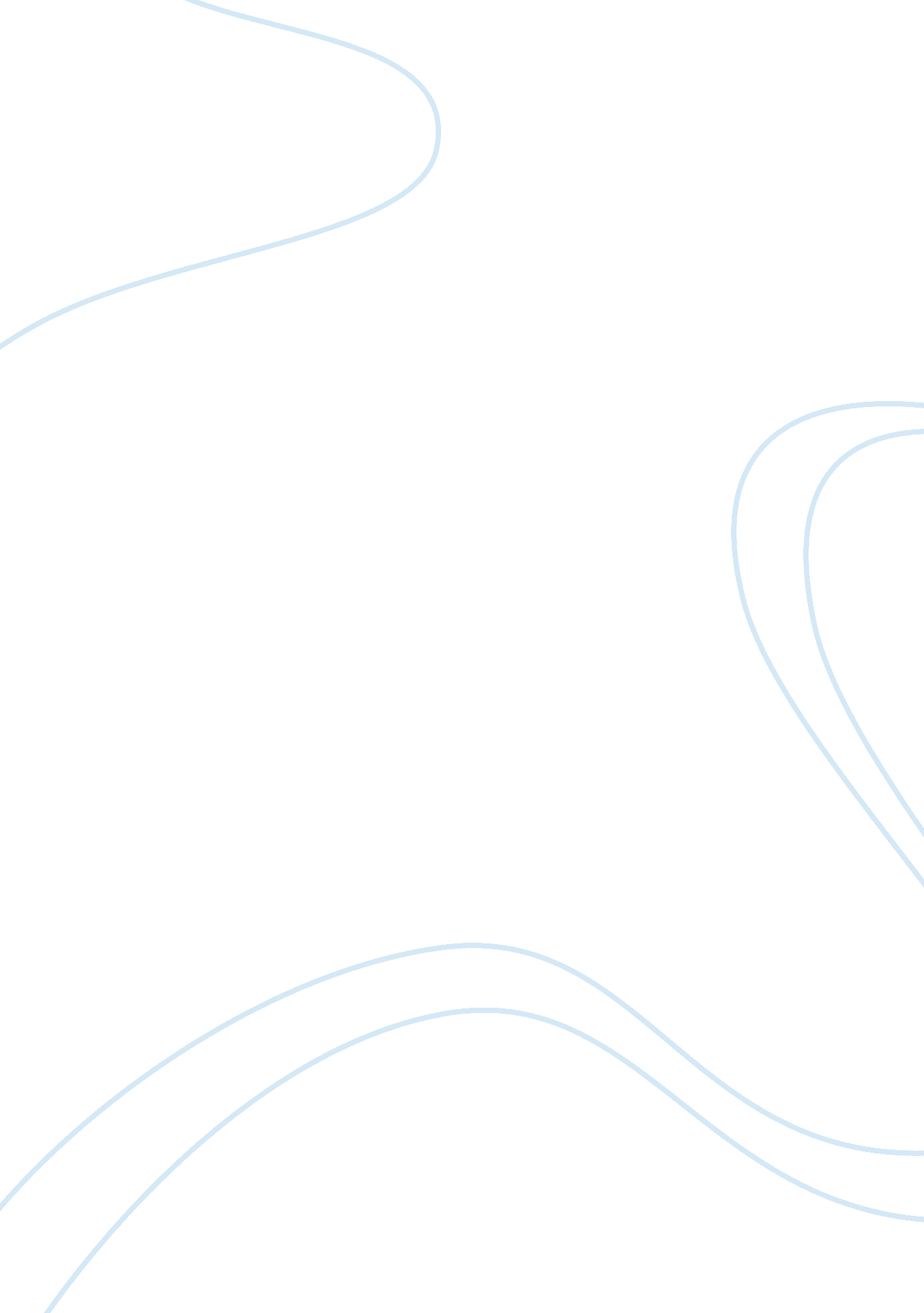 Program theory : 3Technology, Development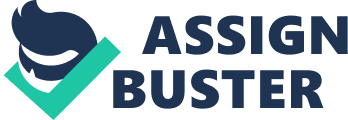 Introduction This present paper is a continuation of the proposed program theory, which aims at solving the problem of unemployment among graduates in the United States of America through a program that empowers American engineers and thus, enabling them to develop solutions to pre-existing societal problems whilst creating job opportunities for other American graduates who are unemployed. This present paper will spell out the evaluation questions that will be pursued during the implementation of the proposed program theory. Secondly, this essay will spell out the audiences that the stipulated evaluation questions will be presented to. Evaluation questions According to Funnell and Rogers (2011), it is essential to interrogate or investigate any proposed program theory in order to establish whether it is viable or not or whether the stipulated outcomes will be achieved or not. The evaluation questions also collect critical information about the actual people who are expected to implement the program theory and if they currently have the capabilities to implement the proposed action plans. Thirdly, Farrell (2012) argued that through the evaluation questions it is possible to identify areas within the program theory that are weak and require improvements. Therefore, it is correct to argue that the evaluation questions are part of the pilot study that is aimed at testing the viability of the proposed program theory. Evaluation questions a) What is the primary cause of unemployment among recent college graduates in the United States? This question is expected to collect the views of recent college graduates in order to find out what they consider to be the root cause of unemployment in America. This evaluation question is critical in the sense that it will determine whether the diagnosis previously carried out before the program theory was proposed was indeed correct or not, and whether the program theory is proposing solutions that will correctly tackle the root causes of the problem. b) Are you aware of any development that is attributed to science and engineering, if yes, then explain how this development has affected the society? This question will also be directed towards a targeted population composed of engineers who successfully graduated this year from the country’s higher learning engineering institutions. This question aims at establishing whether recent engineering are aware about the potential of the contribution of science and engineering to humanity. Their opinion as to whether they are aware or not about the contribution of science and engineering to humanity, will indicate whether the contributions of this program theory are likely to be noticed or not. Moreover, if majority of the participants indicate that they are aware of such contributions, it would mean that science and engineering projects have been successful in making positive contributions towards the society. c) Is it mandatory for government’s involvement in order to solve the issue of unemployment in the U. S? This question will also be directed to engineers who graduated within this year and it will seek to establish their level of exposure and whether they think that the government is the only solution to solving the problem of unemployment in the U. S. The response received on this question will seek to establish if the members of the public share an equal opinion with the proposed program theory that citizens can also engage in their own initiatives without government’s involvement to solve the issue of unemployment in the U. S. If majority of the participants indicate that they do not believe the government hold the only solution to unemployment it would mean that the proposed program theory is not ‘ too ambiguous,’ unrealistic or unattainable. d) Is it possible for engineering graduates to devise projects that are commercially viable and even capable of creating employment opportunities? This evaluation question is the most critical and a key determinant of the viability of the proposed program theory. The question will be directed towards managers of private engineering companies within the country, which do not use government subsides but they end up creating employment for many engineers. The managers will offer a more insightful opinion as to whether the current students or the graduates in the field of science and engineering demonstrated great capabilities in creating viable ideas and even implementing such ideas to become big projects that can attract investment funding and eventually, end up creating employment opportunities. The managers’ feedback will stipulate whether the engineering graduates as well as current students can be relied upon to create employment opportunities for other engineers and people in other profession without the involvement of the government but funding from private investors or venture capitalist. It is important to note that the feedback received on this question will largely determine if it is suitable to continue with the implementation of the proposed program theory or not. References Farrell, Joyce. 2012. Programming Logic and Design, Comprehensive. (7th edition). U. S: Cengage Learning Funnell, Sue. and Rogers, Patricia. 2011. Purposeful Program Theory: Effective Use of Theories of Change and Logic Models. Hoboken, NJ: John Wiley & Sons 